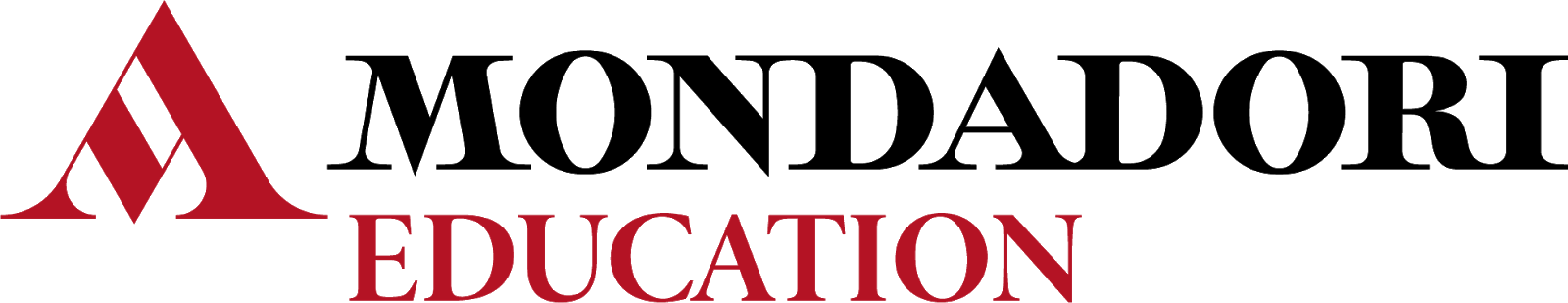 Per l’anno scolastico______________ nella classe ______________ si propone l’adozione del testo: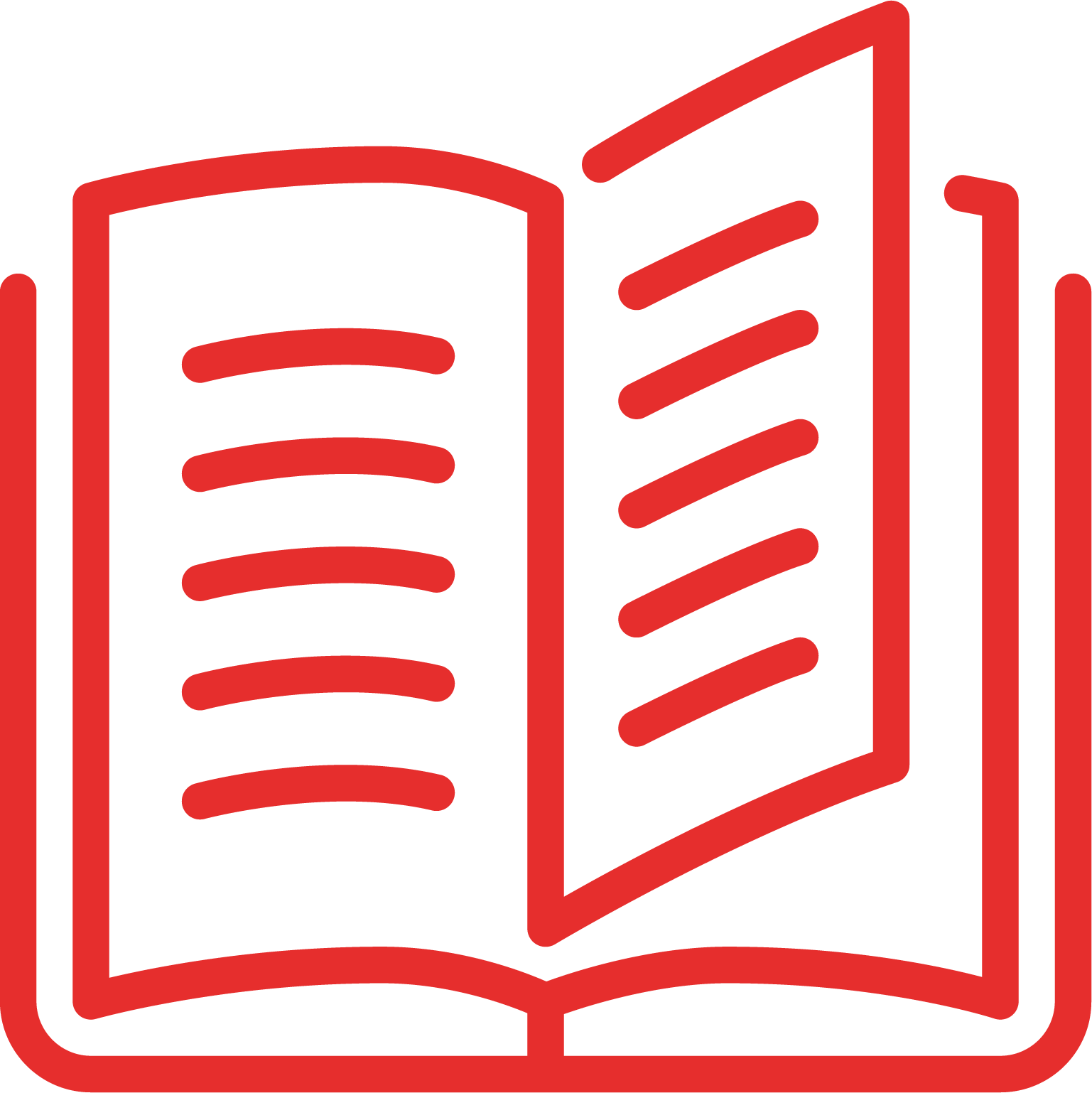 Eva Cantarella – Giulio GuidorizziOltreconfineEinaudi ScuolaConfigurazione:Volume 1, Dalla preistoria a Giulio Cesare + Educazione civica, pp. 384 + 120 	      9788828622444Euro 24,80Volume 2, Da Augusto all’anno Mille, pp. 336 					      9788828622505Euro 23,80Percorsi facilitati di storia, pp. 128						      9788828622543Euro 6,40Guida per il docente, pp. 360  							      9788828622581In sostituzione del testo in uso________________________________________ per i seguenti motivi:• il racconto storico d’autore, capace di coniugare rigore informativo, accessibilità didattica e piacevolezza narrativa;• l’originale prospettiva interpretativa d’autore suggerita anche dal titolo Oltreconfine, con Eva Cantarella che rilegge le grandi svolte storiche attraverso la storia dei confini: confini geo-politici, che si spostano nel corso del tempo definendo nuove e diverse geografie; confini simbolici (qual è il confine della cosiddetta “civiltà”?); confini giuridici (storia del diritto);• gli interventi di Giulio Guidorizzi, finalizzati a esplorare luoghi ed eventi storici attraverso un tour virtuale a partire dai luoghi attuali: muovendosi tra passato e presente, il professore accompagna studentesse e studenti alla scoperta degli scenari di grandi eventi storici, come una guida turistica d’eccezione;• la validità didattica della scelta di partire dai luoghi per comprendere meglio la Storia e coinvolgere ragazze e ragazzi: un ulteriore supporto in questo senso è dato dalla carta interattiva e digitalmente aumentata, ottima per una lezione in modalità flipped classroom e per attività collaborative e non, a distanza o in presenza;• l’assistenza allo studio (lettura di carte e immagini, mappe, lessico attivo, indicazioni per ripassare i concetti che servono per andare avanti) è arricchita di spunti operativi per attività da svolgere consultando link accessibili con QR, esplorando Google Maps e realizzando artefatti multimediali, per sviluppare le competenze di cittadinanza digitale;• la possibilità di trattare in modo integrato Storia ed Educazione civica, con i Laboratori all’interno dei volumi e il volumetto dedicato, in cui Eva Cantarella espone i suoi punti di vista sulle tre piste fondamentali intorno alle quali è organizzato il volumetto stesso (ambiente, cittadinanza digitale, Costituzione e istituzioni);• la puntuale, diretta e ricca integrazione fra il testo e risorse digitali di vario tipo: video, carte interattive, audio e mappe come supporto per i Bisogni Educativi Speciali, Atlante digitale e Costituzione commentata.